Sevgili Öğrencilerimiz, Sınav öncesi küçük ipuçlarını veSınavdan önce ya da sınav esnasında dikkat edilmesi gerekenleri aşağıda sıraladık: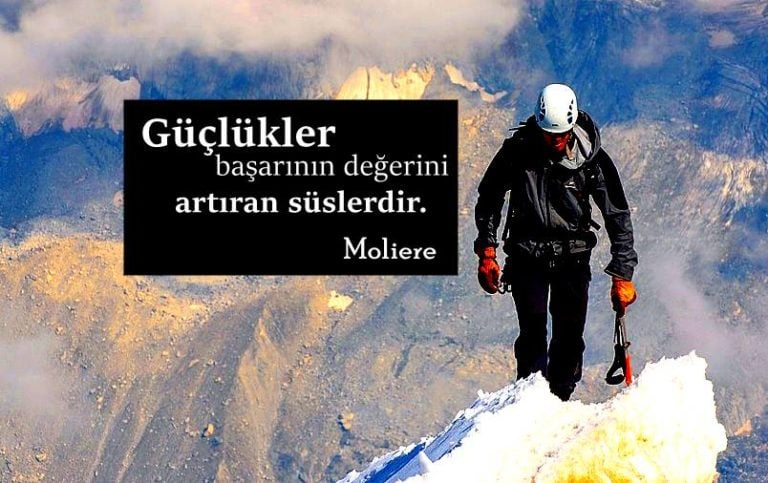 1. Sistemli ve düzenli çalışmaya özen gösterin. Anlamadığınız yerleri zamanında öğrenmeye ve pekiştirmeye çalışın. 2. Mutlaka soruların hepsini çözmeye çalışın.  Anlayamadığınız soru varsa öğretmeninize  sorarak cevabı öğrenin, konu anlatım kitaplarınızdan konu tekrarı yapın. 3. Okulda muhakkak dersleri iyi takip edin ve uzaktan eğitim/yüz yüze eğitimde devamsızlık yapmayın. 4. Planlı ve düzenli olmaya gayret edin. Planlı olmak hayatın her alanında başarı getirecektir. Günlük çözeceğiniz soru sayısını, yazılılarınızı, önemli olayları, mutlaka not alın. 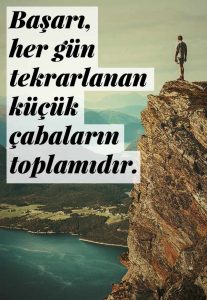 5. Çok değil, verimli ders çalışın.  Çalışırken kısa aralar verin, ders çalışırken sadece derse odaklanın.  6. Her dersin konusu farklıdır, her derse farklı çalışma yöntemlerini uygulayın. 7. Bol bol ve anlayarak soru çözün. 8. Ben bunu başaracığım deyip, kapasitenizi zorlayın. 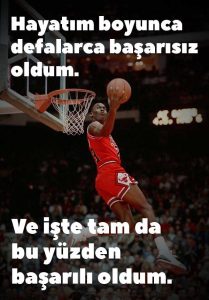 9. Mutlaka ama mutlaka tekrar yapın: Öğrendiğiniz bilgileri tekrar etmezseniz kalıcı olmaz.10. Hangi dersi çalışıyorsanız önemli yerleri not tutun.11. Bilgisayar ve telefonlarınızdan uzak durun.12. Sınav öncesinde ve sonrasında yapamadığımız soruları inceleyelim ve eksik konularımızın tekrarını yapalım.Bol Şanslar :)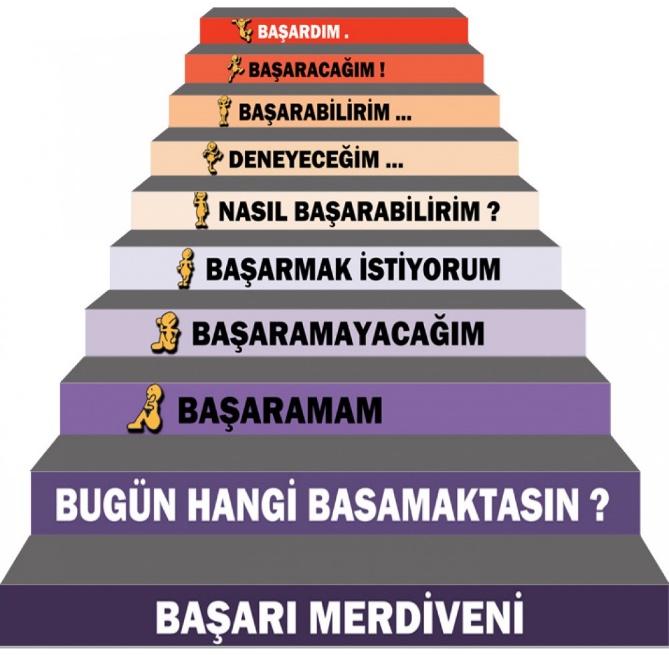 